Wayne County Chapter Church Notes November 2023November 4-5: Right to Life – LIFESPAN 	May Perpetual Light Shine Upon Pat HolscherLIFESPAN regrets to inform you of the passing of long-time Wayne Chapter Director Patricia Louise Holscher from this earthly life on October 16 at age 91. Pat dedicated decades of her life to fighting for the preborn and elderly victims of the Culture of Death. Pat’s personal sacrifices of time and talent for those denied the right to life were truly extraordinary. Pat’s obituary sums up that she was a woman of great faith who, “Unconditionally welcomed the world her Lord created with a humble heart and open arms.” We ask that you please pray for the repose of Pat’s soul, for her family and loved ones, and for all others who have gone before us in 2023 after lives dedicated to serving the least of our brothers and sisters.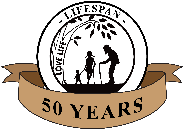 November 11-12: Right to Life – LIFESPAN 		Radical RHA Pushed by Lansing EliteState Rep. James DeSana of House District 29 recently updated guests at the LIFESPAN Pro-Life Legislative Luncheon about the Reproductive Health Act (RHA) being proposed by Gov. Gretchen Whitmer and her allies in the State Legislature. The RHA seeks to codify into Michigan law the most radical elements of the abortion industry agenda made possible by the passage of Proposal 3 in 2022. The RHA would make abortion the only surgical procedure that does not require informed consent in Michigan and eliminate the current 24-hour waiting period protection. The RHA would end reporting on abortion by the abortion industry and elimate all abortion clinic licensing and safety regulations. As of printing, the RHA was on the floor of the Michigan Senate, but stalled in the Michigan House of Representatives. Contact your State Representative and State Senator to oppose the RHA. See https://milifespan.org for more details.November 18-19: Right to Life – LIFESPAN   		2023 Christmas Cards Now Available!The American Medical Association (AMA) held its national conference from November 10-14. While the AMA is shamefully pro-abortion, it has always held the line against euthanasia and assisted suicide. Its current policy begins, “Physicians must not perform euthanasia or participate in assisted suicide.” Two resolutions were on the table last week. One would adopt a neutral stance toward euthanasia, while the other would change the AMA’s position to one in support of euthanasia. Tellingly, both resolutions replace the proper descriptive terms euthanasia and physician assisted suicide with the Orwellian euphemism “Medical Aid in Dying”. Become a LIFESPAN member and help protect the lives of the elderly in 2024 by calling the Wayne Chapter office at 734-422-6230 or e-mailing wcdr@rtl-lifespan.org.November 25-26: Right to Life – LIFESPAN   		Give Thanks for Lives SavedThis Thanksgiving weekend join LIFESPAN in giving thanks for lives saved from abortion across the United States. The pro-abortion Guttmacher Institute released interesting data on the effects of using an incremental approach to reduce abortions. Guttmacher decries the fact that the number of monthly abortions dropped 31% in North Carolina in July 2023 after new state laws went into effect on July 1. The new laws banned abortion after 12-weeks and required an in-person counseling visit by mothers 72 hours prior to aborting their child. The abortion industry tellingly blames both laws for reducing abortions in North Carolina. While the end goal is always to respect human life at all stages in the womb, this is not politically possible in the current climate in most states. While we work to change the culture, we should welcome incremental approaches that save lives. Call 734-422-6230 or email wcdr@rtl-lifepan.org to volunteer with LIFESPAN.